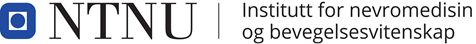 Læringsutbytter 6. semesterLæringsutbytter 6. semesterLæringsutbytter 6. semesterLæringsutbytter 6. semesterHVA?HVORDAN?HVORFOR?VEILEDNINGSBEHOVPersonligeStudentene skal vise evne til:kritisk og analytisk vurdering av egen fagutøvelsefaglig forsvarlighet i tråd med yrkesetiske retningslinjer i samhandlings-situasjoner på ulike arenaerkonstruktiv og kritisk holdning i arbeidet som fysioterapeut på individ-, gruppe- og samfunnsnivåIndividuelle mål:1.2.3.Praktiske/yrkesmessige ferdigheterStudenten skal kunne:observere, kartlegge og gjennomføre fysioterapitiltak på ulike arenaer bevisstgjøre, motivere og bistå mennesker til å oppdage, erkjenne, og videreutvikle egne ressurser og egen mestringsevne  fremme deltakelse og likeverdig relasjon i arbeidet som fysioterapeut på individ og gruppenivå delta i og reflektere over egen rolle i tverrfaglig samarbeid systematisere, dokumentere og evaluere eget arbeid på individ-, gruppe- og samfunnsnivåIndividuelle mål:1.2.3.Teoretiske: Studenten skal:forstå og kunne forholde seg til rammene rundt eget arbeid (f.eks. lover og forskrifter)utforske faglige problemstillinger på en systematisk og reflektert måtefå kunnskap om og erfaring fra kvalitetssikring i fysioterapiIndividuelle mål:1.2.3.